PROFIL CAMAT MATESIH 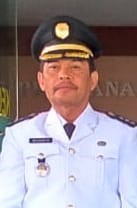 NAMA:WARDOYO, S.H.MMJABATAN:CAMAT MATESIHNIP :19661126 199803 1 004PANGKAT/GOL:Pembina Tk. I / IV b